SURAT PERNYATAANSaya yang bertanda tangan di bawah ini:Nama				 : SyamsudinNIM				 : 088081104Tempat /Tanggal Lahir	 : Sipisang, Kayutanam / 18 Agustus 1981Pekerjaan			 : Mahasiswamenyatakan dengan sesungguhnya bahwa tesis saya yang berjudul “Faktor-faktor Penyebab Rendahnya Minat Remaja Untuk Melanjutkan Pendidikan ke Perguruan Tinggi Agama Islam di Nagari Anduring Kec. 2 X 11 Kayutanam Kab. Padang Pariaman’’  benar-benar karya asli saya kecuali yang dicantumkan sumbernya.Apabila di kemudian hari terdapat kekeliruan dan kesalahan, hal tersebut sepenuhnya menjadi tanggung jawab saya sendiri.Demikian surat pernyataan ini saya buat dengan sesungguhnya untuk digunakan seperlunya.Padang, 19 Agustus 2010Saya yang menyatakan        SyamsudinPERSETUJUAN PEMBIMBINGTesis ini berjudul “FAKTOR-FAKTOR PENYEBAB RENDAHNYA  MINAT REMAJA UNTUK MELANJUTKAN PENDIDIKAN KE PERGURUAN TINGGI AGAMA ISLAM DI NAGARI ANDURING KECAMATAN 2 X 11 KAYUTANAM KABUPATEN  PADANG PARIAMAN” oleh Syamsudin NIM. 088081104 telah memenuhi persyaratan ilmiah dan dapat disetujui untuk diajukan ke sidang Munaqasyah.       Padang, 03 September 2010      Pembimbing I                                                           	     Pembimbing IIProf. Dr. H. Asnawir					          Dr. Gusril Kenedi, M.PdPENGESAHAN TIM PENGUJI MUNAQASYAHTesis dengan judul “FAKTOR-FAKTOR PENYEBAB RENDAHNYA MINAT REMAJA UNTUK MELANJUTKAN PENDIDIKAN KE PERGURUAN TINGGI AGAMA ISLAM DI NAGARI ANDURING KECAMATAN 2 X 11 KAYUTANAM KABUPATEN PADANG PARIAMAN” yang ditulis oleh SYAMSUDIN NIM. 088081104 telah diperbaiki sesuai arahan Tim Penguji Munaqasyah dan telah dinyatakan dapat diterima sebagai salah satu syarat dalam mencapai gelar Magister Agama (MA) dalam Kosentrasi: Pendidikan Islam.     Padang, 03 September 2010Ketua						      SekretarisProf. Dr. H. Awis Karni, M.Ag			     Dr. Hafni Bustami, M.Ag           Anggota:Prof. Dr. H. Syafruddin Nurdin, M.Pd	                 Dr. Rehani, M.AgProf. Dr. H. Asnawir					     Dr.  Gusril Kenedi, M.PdDiketahui oleh:Program Pascasarjana IAIN Imam Bonjol PadangDirektur,Prof. Dr. H. Makmur Syarif, SH, M.Ag.NIP. 195106171979031003PEDOMAN TRANSLITERASIâ (a panjang), contoh:		 الحكيم		: al-hâkim î (i panjang), contoh:		الحكم 	            : al-hakm     û (u panjang), contoh:		 الذنوب		: al-dzunûbSingkatan:CD			: Compact DiscH			: HijrahH.R			: Hadis RiwayatH			: HalamanM			: MasehiQ.S.			: Qur’an SurahRA			: Radhiyallahu ‘anhuSAW			: Shallalahu ‘alaihi wa sallamSWT			: Subhanahu wa Ta’alaTerj.			: Terjemahantn.			: Tanpa namaTp.			: Tanpa penerbittt.			: Tanpa tahunttp.			: Tanpa tempatABSTRAKSyamsudin, NIM. 088081104, Faktor-faktor Penyebab Rendahnya Minat Remaja Untuk Melanjutkan Pendidikan ke Perguruan Tinggi Agama Islam di Nagari Anduring Kec. 2 X 11 Kayutanam Kab. Padang Pariaman, Tesis: Konsentrasi Pendidikan Agama Islam Program Pascasarjana Institut Agama Islam Negeri (IAIN) Imam Bonjol Padang.Permasalahan pokok dalam penelitian ini dilatarbelakangi oleh rendahnya minat remaja melanjutkan pendidikan ke Perguruan Tinggi Agama Islam. Diantara faktor-faktor yang menyebabkan rendahnya minat remaja untuk melanjutkan pendidikan ke Perguruan Tinggi Agama Islam adalah faktor kognitif (pengetahuan remaja dan pengalaman pribadi remaja tentang Perguruan Tinggi Agama Islam), dan faktor afektif (Sikap pribadi remaja terhadap Perguruan Tinggi Agama Islam dan Sikap orang yang berpengaruh terhadap remaja yaitu orang tua).Tujuan yang ingin dicapai dalam penelitian ini adalah: (1) untuk mengetahui pengaruh pengetahuan remaja terhadap minatnya melanjutkan pendidikan ke Perguruan Tinggi Agama Islam, (2) untuk mengetahui pengaruh pengalaman pribadi remaja terhadap minatnya melanjutkan pendidikan ke Perguruan Tinggi Agama Islam, (3) untuk mengetahui sikap pribadi remaja terhadap Perguruan Tinggi Agama Islam, (4) untuk mengetahui pengaruh sikap orang tua terhadap minat remaja melanjutkan pendidikan ke Perguruan Tinggi Agama Islam.Melalui metode kualitatif yang bersifat deskriptif dapat disimpulkan bahwa: Pertama, Faktor penyebab rendahnya minat remaja melanjutkan pendidikan ke Perguruan Tinggi Agama Islam disebabkan oleh pengetahuan remaja yang sedikit atau kurang tentang Perguruan Tinggi Agama Islam. Seperti pengetahuan remaja tentang beberapa kelemahan yang terdapat pada Perguruan Tinggi Agama Islam, diantaranya penguasaan teknologi, lulusan yang sulit mendapatkan pekerjaan dan lain-lain . Kedua, Pengalaman remaja yang berkaitan dengan kelemahan-kelemahan pada Perguruan Tinggi Agama Islam, seperti lulusan yang sulit mendapatkan pekerjaan, sarana dan prasarana perkuliyahan yang kurang lengkap, buku-buku yang tidak lengkap di perpustakaan. Ketiga, Sikap pribadi remaja yang kurang positif mengenai Perguruan Tinggi Agama Islam, seperti lulusan yang kurang berkualitas, lulusan yang sulit mendapatkan pekerjaan, dan kurangnya penguasaan teknologi. Keempat, Sikap orang tua yang kurang positif mengenai Perguruan Tinggi Agama Islam, seperti sedikitnya penguasaan pengetahuan umum, kualitas lulusan yang tidak memuaskan juga salah faktor yang mempengaruhi rendahnya minat remaja melanjutkan pendidikan ke Perguruan Tinggi Agama Islam.Berdasarkan kesimpulan tersebut disarankan kepada: 1) orang tua disarankan supaya tidak memaksakan keinginan-keinginan pada anak untuk memilih perguruan tinggi yang sesuai dengan kehendak mereka, hendaknya para orang tua memberikan arahan dan bimbingan kepada anak sesuai dengan minat dan bakat anak mereka, 2) remaja yang akan melanjutkan pendidikan ke jenjang perguruan tinggi, maka pilihlah perguruan tinggi yang sesuai dengan minat dan bakat, jangan memilih perguruan tinggi karena ikut-ikutan teman, pada hal tidak sesuai dengan minatnya, 3) Departemen Agama, agar memberikan anggaran khusus pada Perguruan Tinggi Agama Islam, baik dana pembangunan  fisik maupun dana pembinaan dan pengembangan ilmu pengetahuan. Dengan adanya dana yang cukup maka Perguruan Tinggi Agama Islam akan dapat berbenah baik dari segi sarana dan prasarana maupun segi kualitas, 4) pimpinan Perguruan Tinggi Agama Islam agar berupaya memperbaiki kualitas maupun kuantitas, mulai dari sarana dan prasarana perkuliyahan, perpustakaan, kualitas dosen, layanan administrasi, dan krikulum pendidikan yang sesuai dengan perkembangan ilmu pengetahuan. Dengan demikian Perguruan Tinggi Agama Islam mampu bersaing dengan Perguruan-perguruan Tinggi Umum.KATA PENGANTAR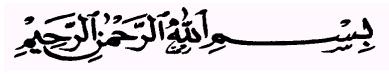 Dengan memanjatkan puji dan syukur ke hadirat Allah SWT. atas segala rahmat dan karuniaya-Nya pada penulis, akhirnya penulis dapat menyelesaikan penyusunan tesis yang berjudul: Faktor-faktor Penyebab Rendahnya Minat Remaja Untuk Melanjutkan Pendidikan ke Perguruan Tinggi Agama Islam di Nagari Anduring Kec. 2 X 11 Kayutanam Kab. Padang Pariaman.Tesis ini ditulis dalam rangka memenuhi sebagian persyaratan untuk memperoleh gelar Magister Agama pada konsentrasi Pendidikan Islam Program Pascasarjana IAIN Imam Bonjol Padang.Penulis menyadari bahwa tesis ini dapat diselesaikan berkat dukungan dan bantuan dari berbagai pihak. Oleh karena itu, penulis berterima kasih kepada semua pihak yang secara langsung dan tidak langsung memberikan kontribusi dalam penyelesaian tesis ini. Secara khusus pada kesempatan ini, penulis menyampaikan terima kasih kepada: Bapak Prof. Dr. H. Asnawir,  dan Bapak Dr. Gusril Kenedi, M.Pd sebagai pembimbing yang telah membimbing dan mengarahkan penulis selama penyusunan tesis ini dari awal hingga tesis ini dapat diselesaikan.Penulis juga berterima kasih kepada Bapak Rektor IAIN Imam Bonjol Padang, Bpak Prof. Dr. Sirajuddin Zar, MA dan Bapak Direktur Program Pascasarjana IAIN Imam Bonjol Padang, Bapak Prof.Dr. H. Makmur Syarif, SH., M.Ag beserta segenap jajarannya yang telah berupaya meningkatkan situasi kondusif pada Program Pascasarjana IAIN Imam Bonjol Padang. Demikian juga penulis menyampaikan terima kasih kepada seluruh dosen dan staf administrasi Program Pascasarjana IAIN Imam Bonjol Padang, termasuk rekan-rekan mahasiswa, khususnya lokal Pendidikan Islam 2008 yang telah membantu sehingga penulis dapat menyelesaikan tesis ini.Penulis juga mengucapkan terima kasih yang tak terhingga kepada Ibunda Nian yang dengan motifasi dan doanya dapat mendorong penulis untuk menyelesaikan tesis ini dan kepada Ayahanda M. Usman yang senantiasa memotivasi Ananda. Semoga Allah mengampuni semua dosa dan kesalahan mereka dan menerima segala amal ibadah yang telah ayah dan ibu berikan kepada Ananda.Semoga hasil penelitian ini dapat memberi sumbangsih dalam masalah kependidikan Islam yang merupakan bagian dari Sistem Pendidikan Nasional.Padang, 19 Agustus 2010			Penulis		        Syamsudin     ARABLATINARABLATINاTidakDilambangkanضDhبBطThتTظZhثTsع‘جJغGhحHفFخKhقQدDكKذDzلLرRمMزZنNسSوWشSyهHصShء‘يY